                          Cynllun Dysgu Bagloriaeth Cymru – Cenedlaethol                    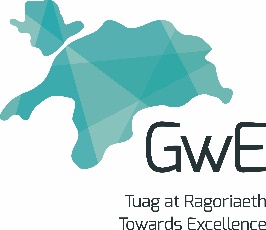 Mae’r Cynllun Dysgu hwn wedi’i gynllunio i gael ei ddefnyddio gan athrawon a thiwtoriaid sy’n darparu’r Prosiect Unigol Bagloriaeth Cymru o fis Medi 2015 ymlaen.Bloc Addysgu 3 – Rhifedd 3Gweithgaredd DysguSgiliau a DdatblygirAdnoddauGwahaniaethuDD/AsesiadI ddechrau – gofynnwch i'r disgyblion beth yw eu dealltwriaeth o'r gair cyfartaledd.Ydyn nhw'n deall y termau Cymedr, Canolrif, Modd ac Amrediad?Rhowch set o gardiau i bob disgybl.Gofynnwch i'r disgyblion baru'r termau cywir â'r diffiniadau a'r dull o gyfrifo'r ateb. Rhifedd - Dulliau o ddadansoddi data - cymedr, canolrif, modd ac amrediad.Set o gardiau'n rhoi termau, diffiniadau a dulliau. (3.3)Yn ôl deilliantDD4Faint o frogaod.Y disgyblion yn dilyn y cyfarwyddiadau i weld sut mae maint sampl yn gallu effeithio ar ganlyniad dadansoddi dataRhifedd - Dulliau o ddadansoddi data - cymedr, canolrif, moddPPT Faint o frogaod  (3.4) Papur a beirosCyfrifiannellDD4Tŷ bwganMae'r dosbarth yn gallu mynd ar y cyfrifiaduronac agor 'gêm tŷ bwgan - cyfartaledd - fersiwn disgyblion.pps'Gadewch iddyn nhw edrych ar y rhagarweiniad,yna eglurwch y caiff cyfres o gwestiynau eu gofyn iddyn nhwac y bydd canlyniad y stori'n dibynnu ar gywirdeb eu hatebion.Os cawn nhw ddau gwestiwn yn anghywir, bydd y gêm yn dod i ben (mewn ffordd ddrwg!)a bydd rhaid iddyn nhw ailddechrau.Dywedwch wrth y dosbarth y bydd rhaid iddyn nhwwneud set lawn o gyfrifiadau i ateb pob cwestiwn, ac ar ôl ateb bydd rhaid iddyn nhw ddewis y botwm cywir.Ar ôl gorffen, gallwch chi edrych drwy eu gwaith cyfrifo i wneud yn siŵr eu bod nhw wedi gwneud y gweithgaredd yn iawn.Rhifedd - Dulliau o ddadansoddi data - cymedr, canolrif, moddPowerPoint Tŷ Bwgan (3.5, 3.6)TGCh ar gaelI unrhyw un sy'n gorffen yn gynnar,dywedwch wrthyn nhw y byddan nhw'n cael stori wahanol os ydyn nhw'n cael un o'r cwestiynau cynharach yn anghywir,felly gallan nhw fynd yn ôl i'r dechrau a cheisio dod o hyd i'r holl wahanol straeon.